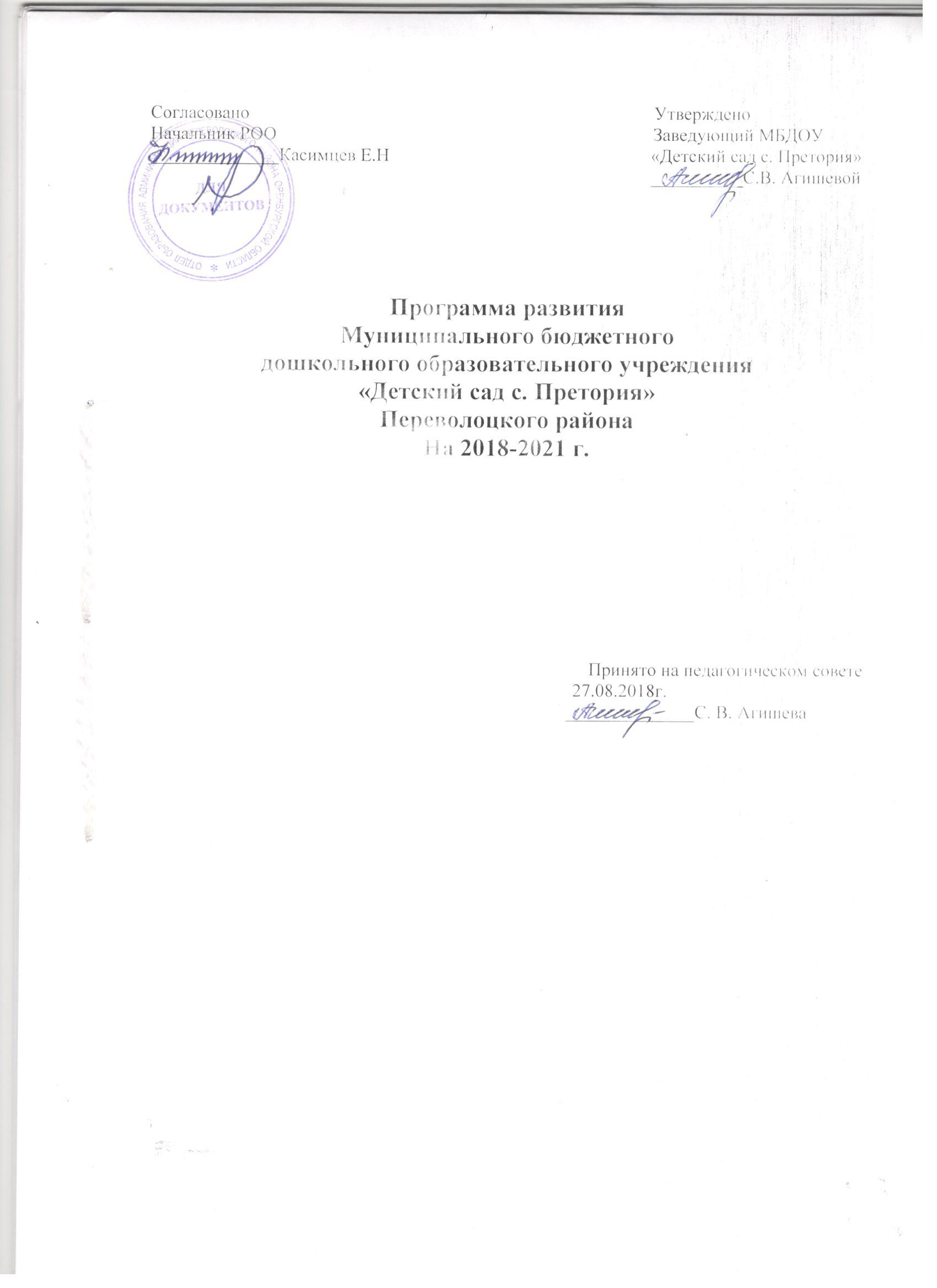 Оглавление     1.Паспорт программы развития на 2018 -2021г.  2. Исходное состояние МБДОУ с. Претория.2.1.  Информативная справка.Проблемный анализ состояния МБДОУ с. Претория.3.1.  Анализ результатов деятельности МБДОУ  с. Претория3.2.Анализ воспитательно-образовательного процесса  МБДОУ с. Претория 3.3.  Анализ условий организации педагогического процесса МБДОУ.     4. Концепция программы развития МБДОУ      5. Стратегия развития дошкольного образовательного учреждения.6.Управление программой.  l. Паспорт программы развития на 2018-2021 г.           2. Исходное состояние МБДОУ « Детский сад с. Претория».					                                                                  2.1. Информативная справка. Адрес учреждения: 461285 с. Претория, ул. Парковая, д.3а,Переволоцкий район, Оренбургская область Телефон: 23-2-83Электронная почта: sadpretoriya@mail.ruМБДОУ « Детский сад с. Претория» был открыт в 1980 году на 90 мест. Рядом расположены: жилые одноэтажные дома, магазин, парк культуры.  Детский сад имеет удобное транспортное расположение: в центре села, подъездные пути в удовлетворительном состоянии.с 2011г. - Муниципальное бюджетное дошкольное образовательное учреждение «Детский сад с. Претория». Переволоцкого района Оренбургской областиУчредитель МБДОУ « Детский сад с.Претория»- Администрация Переволоцкого РОО Оренбургской области.Нормативно - правовые основы деятельности ДОУ отражаются Уставом и локальными актами:договоры с учредителем, родителями;правила внутреннего трудового распорядка;должностные инструкции;договора с другими организациями. В настоящее время функционируют 3 разновозрастные группы.Режим работы  МБДОУ « Детский сад с. Претория»- 8 часов. Детский сад работает 5 дней в неделю, суббота, воскресенье - выходные дни.Руководитель вышестоящего органа управления образования: Касимцев Евгений Николаевич.Руководитель учреждения: Агишева София Владимировна.МБДОУ с. Претория  осуществляет свою деятельность в соответствии с лицензией серия 56Л01 №0004031 от 28 октября 2015года. Детский сад размещен в типовом здание,  имеется водопровод, канализация, газовая котельная, оснащен прогулочными постройками для игровой деятельности, разбиты клумбы. Развивающая предметная среда в ДОУ оборудована с учётом возрастных особенностей детей. Все элементы среды связаны между собой по содержанию, отвечают необходимым требованиям безопасности и в целом создают оптимально-насыщенную, целостную многофункциональную среду. Оборудование и оснащение зон в группе позволяют детям заниматься играми и познавательной деятельностью. В детском саду имеется кабинет заведующей, методический, игровые и спальни, музыкальный -спортзал.Материальная база детского сада находится в удовлетворительном состоянии. Детский сад оборудован для полноценного функционирования, но необходимо провести декоративный ремонт групп и спальных комнат. Отремонтировать крыльцо и покрасить игровое оборудование на прогулочной площадке. Не достаточное оснащение учебно-методической базы. В группе необходимо обновить и реконструировать игровой, театрализованный, речевой уголок. В результате правильного построенного образовательного процесса, созданных условий и знаний технологий, дошкольное учреждение систематически и объективно отслеживает динамику развития и воспитания ребенка-дошкольника. 3 . Проблемный анализ состояния МБДОУ.Главная цель разработанной программы ДОУ – повышение качества воспитания и образования детей, то есть полное удовлетворение социального заказа на образовательные услуги в отношении детей дошкольного возраста.3.1. Анализ результатов деятельности ДОУ.В 2018-2019 учебном году в детском саду воспитывается 56 детей в возрасте от 2 до 7 лет, из них -17 девочек; 39 –мальчиков. Детей инвалидов –3. Функционируют три разновозрастных группы общеразвивающей направленности.
Образовательная работа с детьми организуется по трем  возрастным подгруппам:        - подгруппа детей младшего возраста  (2 – 4года) - 16 детей,  - подгруппа детей среднего возраста (4 -5 лет) – 18 детей                                            - подгруппа  детей старшего возраста (5- 7 лет) – 22 ребёнка  С 2012 года приоритетным направлением в деятельности детского сада является организация взаимодействия с семьями воспитанников. Сотрудничество строится с учётом того, что социализация ребёнка осуществляется, прежде всего, в семье, которая является основным проводником знаний, ценностей, отношений. Решение этой задачи коллектив детского сада видит в поиске и внедрении новых, современных форм сотрудничества. Одной из важнейшей задач деятельности нашего сада является. Охрана  и укрепление здоровья детей, обеспечение полноценного физического развития и воспитания потребности в здоровом образе жизни.  Состояние здоровья воспитанников  и меры по охране и укреплению здоровья.       Дошкольное учреждение в 2017-2018 учебном году посещало-59 детей.  По данным медицинского обследования (диспансеризации) выявлено с отклонениями в здоровье: по группам здоровья:2017год- 1группа здоровья- 32детей; 2 группа здоровья -22 ребёнка; 3группа здоровья - нет, 5 группа здоровья -5 детей.                      2018год- 1 группа здоровья - 37детей; 2 группа здоровья-17детей; 3 группа здоровья- нет ;                                           Благодаря большой работе проводимой в детском саду в рамках оздоровления, видно, что по сравнению с предыдущим годом увеличилось количество детей 1группы здоровья.  За истекший год  зарегистрировано - 6 случаев различных заболеваний. Количество часто болеющих детей - 3 ребенка. Пропущено дней по болезни за год в дошкольном учреждении-250. Но в основном повышение % заболеваемости дают дети с хроническими заболеваниями. Один ребёнок из 5 страдает хроническим заболеванием. Одной  из важнейших задач деятельности нашего сада является охрана и укрепление здоровья детей, обеспечение полноценного физического развития, воспитания потребности в здоровом образе  жизни. По этой задаче в 2018 году проводился педсовет. В ходе совместного обсуждения на педсовете была разработана с учетом условий нашего сада система эффективных мероприятий по укреплению здоровья дошкольников. Педагоги в течение всего года проводят закаливающие процедуры. Регулярно и постоянно проводят утреннюю гимнастику, физкультурные занятия. В течение года проводятся дни здоровья, спортивно-развлекательные мероприятия. Кроме этого дети с хроническими заболеваниями находятся под наблюдением  медицинских  работников. Проводим санитарно-просветительную работу с родителями.         В течение учебного года проводилась работа по улучшению здоровья и совершенствованию физических качеств детей с учетом индивидуальных особенностей воспитанников.Оздоровительная работа осуществлялась по следующим направлениям:Соблюдение режима дняУчет гигиенических требованийУтренняя гимнастикаВоздушно-оздоровительная гимнастика после снаОтработка двигательного режима в группе и на прогулкеЗакаливающие мероприятия.Разработанный комплекс мероприятий успешно применяли педагоги в течение года. У нас в детском саду  уровень физического развития детей стал значительно выше, а в результате этого снизился %  заболеваемости.  По результатам отчетного года нужно сделать вывод, что в дальнейшей работе нужно  продолжать уделять  внимания вопросам организации оздоровления, закаливания. Поэтому задача по укреплению здоровья детей и снижение заболеваемости  остается  для нас приемлемой.   Положительная динамика укрепления здоровья воспитанников существует, но она недостаточна, для того чтобы говорить об эффективной системе здоровьесбережения в ДОУ, позволяющей спрогнозировать и предупредить детскую заболеваемость.  Физкультурно-оздоровительная работа учреждения ведется в системе, но требуют изменения блоки: «Здоровьесберегающие технологии в деятельности ДОУ» и «Взаимодействие с социумом в вопросах поддержания и укрепления здоровья всех участников образовательного процесса»                     Кадровое обеспечение воспитательно-образовательного процесса.Результаты выполнения воспитательно-образовательной деятельности за 2017-2018 учебный год.В соответствии с программой была дополнена и переоборудована  предметно- развивающая среда в группе. В период учебного процесса педагогический  коллектив накапливал и приобретал программный и дидактический материал - это позволило педагогам добиться в учебно-воспитательном процессе нужных результатов. Значительные улучшения произошли  в уровне развития детей  ознакомлении с окружающем миром, экологии, музыкальной, театрализованной, физкультурной, а также в уровне игровой деятельности. Опираясь на результаты диагностики, можно сказать, что программа освоена с учётом возрастных требований. Наблюдается недостаточный уровень в реализации образовательной области «Познание», а именно познавательно-исследовательская деятельность. Дети больше работают по образцу, воспитателем  недостаточно применяется в образовательной деятельности опытная деятельность. Необходимо уделить педагогическому коллективу внимание на образовательную деятельность  по художественному творчеству, конструированию,  и по формированию элементарных математических представлений.В связи с введением в образовательный процесс ФГОС и новых форм работы уровень квалификации педагогического персонала учреждения не позволяет качественно спланировать и организовать образовательный процесс, получить максимально возможные образовательные результаты.3.2.Анализ воспитательно-образовательного процесса. Динамика результативности обеспечивается внедрением в практику работы ДОУ нового содержания и организации методов и приёмов воспитания и обучения комплексным подходам к развитию личности наших детей. Существенная динамика отмечена в изобразительной деятельности, в экологическом воспитании, развитии речевой деятельности, игровой деятельности.С целью дальнейшего повышения результативности  педагогического процесса в ДОУ, главной целью которого является развитие всесторонне развитой личности, необходимо:-  осуществлять социально-нравственное развитие детей через его отношения с окружающим миром;-  совершенствовать интеллектуальное развитие ребёнка через формирование высших психических и познавательных процессов;-  уделять особое внимание развитию речи, игре, физической подготовленности;-  способствовать развитию экологической культуры.Проведённый выше анализ результатов педагогической деятельности коллектива ДОУ показал, что вывод их на должный уровень во многом зависит от содержания, технологий и организации учебно-воспитательного процесса.В настоящее время учебно-воспитательный процесс в детском саду осуществляется по основной  общеобразовательной  программе.Развивающее обучение в новой модели образовательного пространства предлагает использование новых программ и технологий, которые предусматривают не просто усвоение нового содержания, а такую организацию познавательной деятельности детей, которая обеспечивает ребёнку новые достижения и продвижения в развитии. При этом,   важное  значение  имеет соблюдение поэтапного обучения:1.этап первичного освоения знаний и умений;2.этап самостоятельного применения знаний и умений в специально организованных условиях;                                                                              3.этап самостоятельного творческого применения детьми знаний и умений.Анализ учебно-воспитательного процесса позволяет заключить, что его организация, содержание и формы, используемые в настоящее время в ДОУ, обеспечивают психическое развитие детей, сохранение и укрепление их здоровья, готовность к следующему этапу жизни – школьному. Актуальной остаётся задача повышение эффективности учебно-воспитательного процесса по достижению задач трех направлений развития ребёнка. В этой связи требуется решение следующих проблем:1. дальнейшая оптимизация программного обеспечения работы   ДОУ (соблюдение  Федеральных  государственных образовательных стандартов);2. активизация внедрения педагогических технологий в образовательно-воспитательном процессе;3.  совершенствование содержания и форм взаимодействия детского сада и семьи в образовательном процессе.Анализ условий организации педагогического процесса.       Важнейшими показателями, влияющими на результативность педагогического процесса, являются условия его организации, анализ которых позволит выявить причины и возможные последствия его нарушения, также позволит наметить пути его совершенствования. Главным условием являются человеческие ресурсы, а именно педагогические кадры учреждения. Детский сад кадрами укомплектован, педагогический состав ДОУ заведующая и 5 воспитателей 1музыкальный руководитель. Повышение уровня квалификации обеспечивается участием педагогов в методических объединениях, через курсы повышения квалификации, самообразование, развитие педагогического опыта.Важнейшей характеристикой ДОУ является социально-психологический климат в коллективе. В настоящее время сформирован коллектив единомышленников с благоприятным психологическим климатом, способствующим нормальному  процессу решения стоящих перед коллективом задач. В  ДОУ обеспечивается  психологический комфорт работникам, создаётся атмосфера  педагогического оптимизма и  ориентация  на успех. Педагогический коллектив строит свою работу по воспитанию детей в тесном контакте с семьёй. Педагоги убеждены в том, что основное воздействие на развитие ребёнка всегда будет оказывать не детский сад, не школа, а прежде всего родители, семья.      Главная цель работы педагогов с семьёй психолого-педагогическое просвещение, оказание помощи в воспитании детей, профилактика нарушений в детско-родительских отношениях. Педагоги используют разнообразные формы вовлечения семьи в образовательный процесс. Проблемное поле:    Неоднородный контингент родителей, имеющий различные цели и ценности.Наличие в ДО родителей (законных представителей) с потребительским отношением к процессу образования, воспитания и развития их детей, с пассивным отношением  к участию в интерактивных мероприятиях, в управлении  ДО.Перспективы развития:  Осуществлять поиск эффективных путей взаимодействия (индивидуально ориентированных) с родителями детей нового поколения, привлечение их к совместному процессу воспитания, образования, оздоровления, развития детей, используя наряду с живым общением (безусловно, приоритетным), современные технологии (Интернет-ресурсы, участие в разработке и реализации совместных педагогических проектов, участие в управлении ДО и др.)Материально-техническое обеспечение ДОУ позволяет решать воспитательно-образовательные задачи. Структура предметно-развивающей среды позволяет    осуществлять всестороннее развитие личности воспитанников. Каждое помещение ДОУ используется для разнообразной работы. В ДОУ  функционирует 3  группы. Групповые помещения, расположение мебели, устройство игровых зон обеспечивают детям свободный доступ к игрушкам и учебным пособиям. В группах в достаточном количестве имеется игровой материал для всестороннего развития малышей.Оборудованы предметные и  игровые зоны: семья, магазин, конструирование, уголок правил дорожного движения,   познания, художественного творчества,  сенсорики, театрализованный уголок, уголок природы, дежурства.Для создания музыкального фона в группах при проведении различных режимных моментов и праздничных мероприятий  используется бумбокс.Для самостоятельной игровой деятельности детей подобран соответствующий игровой  материал: куклы, коляски, машинки, мячи, конструкторы и др.Для полноценного физического воспитания и развития детей в группе имеются: мячи, скакалки, массажные дорожки, кегли др.Организация групповой комнаты приближена к домашней обстановке, что способствует эмоциональному благополучию детей их быстрейшей адаптации при поступлении в детский сад.В группе  игровое оборудование расположено по тематическому принципу для того, чтобы ребёнок мог самостоятельно выбрать себе занятие по душе. В распоряжении детей имеются различные дидактические игры по различным видам деятельности. Для развития конструктивной деятельности дошкольников в группе имеются наборы крупного и мелкого строительного материала,  различные виды конструкторов. Педагогами и родителями  заготавливается природный и бросовый материал для художественного конструирования.Для развития у детей естественнонаучных представлений в группе оборудованы соответствующие зоны «Познание». Воспитателем эстетично оборудован уголок природы, в  нём представлены: календарь природы, стенд «Времена года», альбомы по сезонам,  различные виды комнатных растений, за которыми охотно ухаживают дети под руководством воспитателя.В ДОУ созданы условия по формированию элементарных математических представлений. Занятия строятся в игровой форме. В достаточном количестве  имеется демонстративный и раздаточный материал.Нравственно-патриотическое воспитание осуществляется с младшего возраста. На занятиях детей знакомят с родным краем. В группах имеются флаг, герб Российской Федерации. В ДОУ имеются технические средства обучения: компьютер,  3 ноутбука, 2 принтера.На  игровом  участке созданы необходимые условия для физического развития детей, он оснащен  спортивным оборудованием: бревно, лестница, горка, песочница.Методический кабинет ДОУ укомплектован методической литературой по всем направлениям. За последний год приобретено много методической  и  познавательной литературы в помощь воспитателю. На прогулках дети под руководством воспитателей ухаживают за посадками культурных растений. В целом, условия, созданные  в детском саду, способствуют воспитанию у детей эстетического вкуса и направлены  на то, чтобы каждый ребёнок чувствовал себя комфортно и защищёно. Проблемное поле: содержание предметно - развивающей среды в группе недостаточно отвечает потребностям современных детей и не всегда достигается развивающий эффект зон развития детей. Основной причиной данной проблемы является слабая материальная база учреждения. 4. Концепция программы развития ДОУ.Основной  целью Программы развития является создание в детском саду системы интегративного образования, реализующего право каждого ребенка на качественное и доступное образование.  А так же  создание условий, обеспечивающих высокое качество результатов образовательной деятельности по формированию ключевых компетенций дошкольников, опираясь на личностно-ориентированную модель  взаимодействия взрослого и ребёнка с учётом его психофизиологических особенностей, индивидуальных способностей и развитие творческого потенциала.         Ценность инновационного характера современного дошкольного образования и Программы развития ДОО направлена на сохранение позитивных достижений детского сада, внедрение современных педагогических технологий, в том числе информационно-коммуникационных, обеспечение личностно – ориентированной модели организации педагогического процесса, позволяющих ребёнку успешно адаптироваться и удачно реализовать себя в подвижном социуме, развитие его социальных компетенций в условиях интеграции усилий семьи и детского сада.           Вместе с тем инновационный характер преобразования означает исследовательский подход к достигнутым результатам в деятельности ДОО, соответствие потребностям современного информационного общества в максимальном развитии способностей ребёнка.           В связи с этим, результатом воспитания и образования дошкольника должны стать сформированные у ребёнка ключевых компетенций:Коммуникативная – умение общаться с целью быть понятым.Социальная – умение жить и заниматься вместе с другими детьми, близкими.Информационная – владение умением систематизировать и «сворачивать» информацию, работать с разными видами информацииПродуктивная – умение планировать, доводить начатое до конца, способствовать созданию собственного продукта (рисунка, поделки, постройки)Нравственная – готовность, спо собность и потребность жить в обществе по общепринятым нормам и правиламФизическая – готовность, способность и потребность в здоровом образе жизни. Ценность качества образовательного процесса для ДОУ  напрямую связано с ценностью ребёнка. Стремление простроить образовательный процесс в соответствии с индивидуальными потребностями и возможностями ребёнка означает с одной стороны – бережное отношение к ребёнку (его здоровью, его интересам, его возможностям), с другой стороны профессиональное создание  оптимальных условий  для его развития в воспитательно- образовательном процессе и в системе дополнительного  образования.Исходя из всего вышесказанного,  концептуальными направлениями развития деятельности МБДОУ служат:«Качество образования»  «Огонек здоровья»«Сотрудничество» Основные принципы, которыми будем руководствоваться, выстраивая  деятельность ДО:принцип системности – целостный подход, взаимодействие  всех направлений и звеньев на достижение оптимального результата – развития личности ребенка;принцип развивающего образования опирается на «зону ближайшего развития» и предполагает использование новейших технологий и методик;принцип индивидуализации и дифференциации предполагает учет субъективного опыта, индивидуальных предпочтений, склонностей, интересов и способностей детей и взрослых;        принцип  гуманизации – основывается на усилении внимания к личности каждого воспитанника как высшей ценности общества, установке на формирование гражданина с полноценным познавательно – речевыми, моральными и физическими качествами, создании максимально благоприятных условий для развития его творческой индивидуальности;        принцип  увлекательности – является одним из важнейших. Весь образовательный материал интересен детям, доступен и подается в игровой форме;        принцип вариативности предполагает разнообразие содержания, форм и методов с учетом целей развития и педагогической поддержки каждого ребенка;        принцип инновационности  – определяет постоянный поиск и выбор идей, наиболее оптимальных программ, технологий и форм работы;        принцип активности – предполагает освоение ребенком программы через собственную деятельность под  руководством взрослого.              Образ будущей ДОО -  это детский сад, где ребенок реализует свое право на индивидуальное развитие в соответствии со своими потребностями, возможностями и способностями; педагоги развивают свои профессиональные и личностные качества; руководитель обеспечивает успех деятельности детей и педагогов; коллектив работает в творческом поисковом режиме, основываясь на гуманных отношениях партнерского сотрудничества.   Основной структурной единицей в процессе развития ДОО выступает взаимодействие участников образовательных отношений в системе «педагог- ребенок- родитель». Родители формируют социальный заказ на уровне общественной потребности; воспитатели являются непосредственным реализатором образовательных услуг на уровне государства; дети выступают как потребители оказываемых ДОО услуг по обучению и воспитанию, развитию личности.              Для того, чтобы педагоги могли эффективно осуществлять взаимодействие с семьей, необходимо повышение их правовой и психолого-педагогической культуры, формирование гуманистических взглядов на процесс образования, а также профессиональные умения контактировать с родителями. Таким образом, цель  разработки данной концепции Программы развития ДОУ заключается в том, чтобы способствовать организации комфортного и эффективного процесса образования детей дошкольного возраста, содействовать всестороннему развитию ребёнка на протяжении всего пребывания в детском саду.Цели и задачи программы развития ДООЦелью программы развития ДОО  на период до 2021 года является:Создание в детском саду системы интегративного образования, реализующего право каждого ребенка на качественное и доступное образование, обеспечивающее равные стартовые возможности для полноценного физического и психического развития детей, как основы их успешного обучения в школе в условиях интеграции усилий семьи и детского сада.      Основными задачами развития выступают:Создание системы управления качеством образования дошкольников, путём введения:новых условий и форм организации образовательного процесса (предпочтение отдается игровой, совместной и самостоятельной деятельности детей),новых образовательных технологии (проективная деятельность, применение информационных технологий, технология «портфолио» детей и др.),обновления методического и дидактического обеспечения, внедрения информационных технологий в образовательный и управленческий процессСоздание условий для эффективного участия всех заинтересованных субъектов в управлении качеством образовательного процесса и здоровьесбережения детейПовышение качества работы с родителями воспитанниковСовершенствование стратегии и тактики построения развивающей среды детского сада, обновление материально- технической базыПрогнозируемые результаты программы развития Для детей – получение полноценного качественного образования в соответствии с индивидуальными запросами и возможностями каждого ребенка;Для педагогического коллектива – повышение  интереса к профессии и развитие профессиональной компетентности;            Для семьи – сохранение здоровья ребенка и успешность ребенка при поступлении в школу;          Для социума – реализация системы социального партнерства.          Ожидается, что все вышеуказанное поможет превратить воспитательно-образовательное пространство ДОО в благоприятную среду для развития индивидуальности каждого ребенка.         5.Стратегия развития дошкольного образовательного учреждения.Стратегия развития учреждения рассчитана на период до 2021 года. Стратегия определяет совокупность реализации приоритетных направлений, ориентированных на развитие детского сада. Эти направления сформулированы  в целевых программах «Качество образования», огонек здоровья», «Сотрудничество»  обеспечивающих участие в реализации программы коллектива детского сада, родителей воспитанников, социума. Программы  взаимосвязаны между собой стратегической целью и отражают последовательность тактических мероприятий. Целевая программа:  «Качество образования»Проблема: наличие противоречий между содержанием современного педагогического образования, требованиями предъявляемыми социумом к личности и уровнем профессиональной компетентности педагога. Необходимость разработки мероприятий, направленных на повышение квалификации педагогов. Цель: Совершенствование образовательной деятельности  ДОО через овладение современными программами и технологиями, обеспечивающими целостное развитие  ребенка- дошкольника. Соответствие уровня и качества подготовки выпускников  МБДОУ требованиям федеральных государственных образовательных стандартов.Задачи:Создание системы интегративного образования, реализующего право каждого ребенка на качественное  и доступное образованиеПоэтапное обновление ООП в соответствии с ФГОС и социальным заказом родителей. Обновление предметно-развивающей среды ДОО, способствующей реализации нового содержания  и достижению новых образовательных результатовАктивное внедрение ИКТ  в образовательный и управленческий процессПлан действий по реализации программы «Качество образования»          Прогнозируемый результат:- Обновление содержания образования в соответствии с современными требованиями общества и социальным заказом родителей. -Повышение качества образовательной деятельности.                                     Целевая программа: «Зеленый огонек здоровья» Проблема: Недостаточный уровень развития здоровьесберегающей среды в ДОО. Средний уровень знаний и практических умений педагогов и родителей в области оздоровления ребенка и обеспечения его физического развитияЦель: Совершенствование здоровьесберегающей  и здоровьеформирующей среды в ДОУ. Задачи:Обеспечить раннее формирование ориентации ценностей ЗОЖ у детей дошкольного возраста.Обеспечить условия для полноценного физического развития детей в ДОУ.Повысить  педагогическое мастерство и деловую квалификацию педагогов  по организации двигательной деятельности детейВооружить родителей психолого-педагогическими знаниями по воспитанию здорового и физически развитого ребенка.План действий по реализации программы«Зеленый огонек здоровья»Прогнозируемый результат:Создание безопасных условий для  жизни и здоровья участников образовательного процессаОснащение предметно-развивающей среды ДОО оборудованием для развития двигательных навыков о проведения занятий физической культуройформирование стойкой мотивации на поддержание здорового образа жизни в семьеПовышение педагогами своего профессионального уровня в вопросах здоровьесбережения    и практических навыков  в организации двигательной деятельности дошкольников                                                Целевая программа «Сотрудничество»  Проблема: Содержание родительских собраний, консультаций недостаточно дифференцированно. При взаимодействии с семьей воспитанника не учитываются возможности и условия конкретных семей, их интересы.   Недостаточное количество родителей вовлечено в работу ДОО.Цель:  партнерство педагогов и родителей в деятельности ДОО, в основу которого заложены идеи гуманизации отношений, приоритет общечеловеческих ценностей с акцентом на личностно-деятельный подход.Задачи:Изучение лучшего опыта семейного воспитания, пропаганда его среди широкого круга родителей, использование в работе детского сада положительного опыта семейного воспитания.Создание благоприятных условий для повышения педагогической и психологической грамотности родителей в воспитании и образовании детей дошкольного возраста. Повышение уровня знаний, умений и навыков воспитателей в области сотрудничества с семьей.Изменение позиции родителей по отношению к деятельности  детского сада;Привлечение родителей к активному участию в организации, планировании и контроле деятельности  ДОО.План действий по реализации программы« Сотрудничество»Прогнозируемый результат:Активное включение родителей в воспитательно-образовательный процесс ДОУ: сформированность интереса к сотрудничеству с детским садом;      повышение психолого –педагогической  культуры в вопросах воспитания детей; установление единых педагогических позиций и требований ДОУ и семьи к воспитанию детейповышение компетентности педагогов в организации взаимодействия с семьями воспитанников     6.Управление программой Заказчиком и координатором Программы  является  Педагогический совет МБДОУ.Заказчик – координатор, в лице заведующего МБДОУ: разрабатывает и утверждает в пределах своих полномочий нормативные правовые акты, необходимые для реализации Программы; разрабатывает  и  утверждает  ежегодно  публичный  доклад  о  ходе  реализации  и результатах Программы; разрабатывает  ежегодно  в  установленном  порядке  предложения  по  уточнению перечня программных мероприятий на  очередной финансовый  год,  уточняет  затраты по программным мероприятиям, а также механизм реализации Программы; разрабатывает  перечень  целевых  показателей  для  контроля хода реализации Программы; несет ответственность за своевременную и качественную подготовку и реализацию Программы,  обеспечивает  эффективное  использование  средств,  выделяемых  на  ее реализацию; организует  информационное  сопровождение  в  целях  управления  реализацией Программы и контроля хода программных мероприятий; осуществляет  координацию  деятельности  исполнителей  по  подготовке  и реализации  программных  мероприятий,  а  также  по  анализу  и  рациональному использованию средств бюджета и средств внебюджетных источников; утверждает механизм управления Программой. Для текущего управления реализацией Программы создаются творческие группы из педагогов МБДОУ по разработке и реализации Программы развития и целевых проектов. Основными задачами творческих групп в ходе реализации Программы являются: подготовка предложений по направлениям работы, по  формированию  перечня  программных  мероприятий  на каждый год; подготовка предложений по вопросам реализации Программы для рассмотрения на Педагогическом совете и общем родительском собрании; выявление  содержательных  и  организационных  проблем  в  ходе  реализации Программы и разработка предложений по их решению. разработка  и  апробация  предложений  по  механизмам  и  схемам    финансового обеспечения реализации Программы; организация  и  проведение  мониторинга  результатов  реализации  программных мероприятий  по  каждому  направлению  работы; организация и проведение оценки показателей результативности и эффективности программных  мероприятий;принятие решения об участии в презентациях, конкурсах, экспертизе и т.п. ведение отчетности о реализации Программы; организация размещения в электронном виде на сайте информации  о  ходе  и  результатах  реализации  Программы,  финансировании программных  мероприятий,  привлечении  внебюджетных  средств,  проведении экспертиз и конкурсов.Управление и корректировка программы осуществляется Педагогическим советом  МБДОУ. Управление реализацией Программы осуществляется заведующим МБДОУ Финансовый план ПрограммыФинансирование Программы осуществляется на основе ежегодного планафинансово – хозяйственной деятельности ДОУ. Мероприятия по реализации Программы являются основой годового плана работы. Информация о ходе реализации Программы в целом и целевых проектов ежегодно представляется на  педсовете.Мероприятия по реализации Программы развития ДОУ на  2018-2021г.г.ЗаключениеРеализация поставленных задач должна способствовать:внедрению новых технологий воспитания и обучения детей дошкольного возраста, интегративного взаимодействия всех педагогов ДОУ,  единых интегрированных  планов воспитательно-образовательной работы с детьми ДОУ в соответствии с ФГОС;снижению детской заболеваемости, повышению сопротивляемости организма, приобщению ребёнка к здоровому образу жизни и овладению разнообразными видами двигательной активности;обеспечению психофизического благополучия детей в условиях общественного воспитания, социальной адаптации к социуму, социальному партнерству взрослых (родителей и педагогов) и детей;обеспечению равных возможностей для получения дошкольного образования и при адаптации детей в школе;изучению, обобщению и распространению опыта работы педагогов ДОУ по воспитанию и развитию дошкольников;улучшению материально-технической базы ДОУ, внедрение ИКТ в образовательную практику работы ДОУ;внедрению разработанных методических рекомендаций для ДОУ по установлению и реализации партнёрских отношений с родителями с целью развития детей дошкольного возраста;Наименование программыПрограмма развития МБДОУ « Детский сад с. Претория»                                        на 2018-2021г.Основания для разработки программы, нормативные документыФедеральный закон от 21.12.2012 № 273-ФЗ "Об образовании в Российской Федерации" (далее – Федеральный закон "Об образовании в Российской Федерации") Приказ Министерства образования и науки Российской федерации  от 17 октября 2013 г. № 1155 « Об утверждении федерального государственного образовательного стандарта дошкольного образования». СанПиН 2.4.1.3049-13 "Санитарно-       эпидемиологические требования к устройству, содержанию и организации режима работы в дошкольных организациях (Постановление Главного государственного санитарного врача Российской Федерации от 15 мая 2013 г. №26).Конституция РФЗакон Российской Федерации «Об образовании»,  вступивший в силу 1 сентября 2013 года.Конвенция о правах ребенкаУстав МБДОУФедеральный государственный образовательный стандарт дошкольного образования (утв. Приказом Минобрнауки от 14.10.2013  № 1155)Разработчик программыЗаведующий  д/с -   Агишева С. В.Воспитатель  д/с –   Уразмуратова Г. А.Сроки выполнения и этапы реализации программыПрограмма реализуется в период  с 2018г. по 2021 г.   Назначение программыПрограмма развития предназначена для определения перспективных направлений развития образовательного  учреждения на основе анализа  работы МБДОУ « Детский сад с. Претория» за предыдущий период.В ней отражены тенденции изменений, охарактеризованы главные направления обновления содержания образования и организации воспитания, управление дошкольным учреждением на основе инновационных процессов.проблемаРазвитие дошкольного образовательного учреждения в условиях реализации новой государственной образовательной политики, создание условий для сохранения, приумножения культурных и духовных ценностей;  становление открытой, гибкой и доступной системы образования.Недостаточная готовность и включённость родителей в управление качеством образования  детей через общественно - государственные  формы управления.Необходимость  интенсификации педагогического труда, повышение его качества и результативности педагогов к применению современных образовательных технологий.           цельСоздание в детском саду системы интегративного образования, реализующего право каждого ребенка на качественное и доступное образование, обеспечивающее равные стартовые возможности для полноценного физического и психического развития детей, как основы их успешного обучения в школе.Повышение качества образования и воспитания в ДОУ через внедрение современных педагогических технологий, в том числе информационно-коммуникационных.        задачиПовышение качества воспитания и образования в ДОУ.Освоение и внедрение новых технологий воспитания и образования дошкольников, через обновление развивающей образовательной среды ДОУ, способствующей самореализации ребёнка в разных видах деятельности.Развитие физкультуры и спорта для сохранения здоровья детей.Повышение эффективности использования средств информатизации в образовательном процессе.Совершенствование материально-технического и программного обеспечения.Использование возможностей сетевого взаимодействия и интеграции в образовательном процессе.Развитие системы управления ДОУ на основе повышения компетентности родителей по вопросам взаимодействия с детским садом.Ожидаемые результатыУлучшение состояния физического, психического и социального здоровья детей.Сформированность ключевых компонентов, необходимых для успешного обучения ребёнка к школеПовышение уровня правовой культуры всех участников образовательного пространства.Расширение области участия родителей в деятельности МБДОУ (участии их в образовательном процессе, в проведении совместных мероприятий); укрепление взаимодействия МБДОУ и семьи.Повышение технологической культуры педагогов.Повышение компетентности педагогов в области применения ИКТ.Внедрение информационных технологий в образовательный процесс.Создание базы методических разработок с использованием ИКТ для развития творческого потенциала ребенка в условиях ДОУ.№Всего педагогических работников.Количествов том числе воспитателей3Музыкальный руководитель12Образовательный уровень: высшее0средне - профессиональное43Квалификация педагоговпервая квалификационная категория2Соответствие занимаемой должности44Стаж работы по специальности:от 10-20 лет2свыше 20 лет25Средний возраст педагогических работников:50 лет6Сведения о наградах:Федеральные-Областные (региональные)-Районные (муниципальные)Курсовая подготовка 2017-2018 уч.г.1Разделы программыУровень освоения знаний детьмиВысокийСреднийНизкийЗдоровье       50 %        50%     -Физическая культура       83%         17%     - Социализация         33%          67%      -Безопасность          50%           50%        -Музыка           50%            50%Познание          17%            87%Коммуникация          33%            67%                       Труд          67%            33%                            - Чтение худ. литературы           50%            50%          - Худож. творчество         50%            50% Направления работы Система мероприятийсрокответственныйОрганизационно-подготовительный этап /2018 год/Организационно-подготовительный этап /2018 год/Организационно-подготовительный этап /2018 год/Организационно-подготовительный этап /2018 год/Совершенствование образовательной программы(в соответствии с ФГОС)Организация работы творческой группы по корректировке Программы2018Воспи-тательПриведение в соответствие с современными требованиями нормативно-правового, материально-технического, финансового, кадрового, мотивационного компонентов ресурсного обеспечения образовательной деятельности-Разработка и корректировка локальных актов, обеспечивающих реализацию программы развития-разработка проекта обновления учебно-материальной базы образовательной деятельности (создание творческой группы)-Составление (корректировка) плана графика курсовой подготовки  педагогов  на 2018-2021 ггПостоянно2018 2018ЗаведующийЗаведующийЗаведующийСовершенствование системы планирования (календарного, перспективного в соответствии с реализуемой ООП, разработка рабочих программ педагога)-Комплекс методических мероприятий для педагогов по организации планирования образовательной деятельности  -сбор необходимой информации2018-2021согласно годового плана)Заведующий воспитательОриентация педагогов на приоритет самостоятельной деятельности ребенка, использование инновационных программ и технологий. Разработка методического сопровождения по внедрению проектной деятельности и интегрированного подхода к организации образовательного процесса.-Разработка комплекта методических материалов «Проектная деятельность»«Портфолио дошкольника»«Портфолио педагога»-Консультации и итоговые педсоветы, направленные на умение работать с проектами-разработка  и уточнение  методических рекомендаций по планированию и проведению интегрированных занятий2018-2019Заведующийвоспитатель Создание условий для расширения возможностей использования ИКТ в процессе управления ДОУ и повышении качества образовательной деятельности -повышение квалификации педагогов  -сбор необходимой информации2018-2019ЗаведующийВоспита-тельРазвивающий (обновленческий) этап /2018-2021 годы/Развивающий (обновленческий) этап /2018-2021 годы/Развивающий (обновленческий) этап /2018-2021 годы/Развивающий (обновленческий) этап /2018-2021 годы/Новый качественный уровень образовательной программы  учреждения , обеспечивающий обновленную модель образовательного пространства ДОУ-корректировка образовательной программы в соответствии с ФГОС дошкольного образования и с учетом Примерной ООП-формирование модели режима дня, недели, года с учетом обновленной модели образовательного пространства-разработка рабочих программ по образовательным областям-Разработка примерного календарно- тематического планирования 2018ЗаведующийВоспита-тельСовершенствование образовательной деятельности через овладение современными   технологиями, обеспечивающими целостное развитие ребенка- использование  в образовательной деятельности современных развивающих технологий (изучение, внедрение, реализация в соответствии с индивидуальными планами педагогов)-индивидуализация и дифференциация образовательной  деятельности (введение в практику работы по формированию  «портфолио» дошкольника  , составление индивидуальных маршрутов развития воспитанников ,дифференцированные планы)-выявление и формирование приоритетного направления  воспитательной работы в группе2018-2021ЗаведующийВоспи-тательОбновление предметно- развивающей среды, способствующей реализации нового содержания  дошкольного образования достижению новых образовательных результатов ДОО-оборудование группового помещения развивающими пособиями, сюжетными игрушками, играми развивающей направленности;-пополнение  программно-методического,  дидактического  и диагностического сопровождения  образовательной программыПостоянно по мере финансированияЗаведующий, РОО Повышение эффективности  обучения , формирование целостности восприятия  изучаемого материала за счет применения ИКТ в образовательной деятельности-Приобретение программного обеспечения, компьютерной техники-Активное применение ИКТ в образовательной деятельностиПо мере финансированияЗаведующийРООПовышение профессионального уровня педагогических кадров в вопросах использования  в практике работы современных технологий дошкольного образования-курсовая подготовка-участие в работе РМК-транслирование опыта работы через участие в конкурсах, публикацию на сайте ДОУ, проектную деятельность-Ведение портфолио педагога- как инструмента отслеживания уровня повышения профессионального мастерства и творческого ростапостоянноЗаведующийВоспита-тельАналитико-  информационный этап /2021 год/Аналитико-  информационный этап /2021 год/Аналитико-  информационный этап /2021 год/Аналитико-  информационный этап /2021 год/ Оценка эффективности и совершенствование инновационной модели образовательного пространства, обеспечивающей новое качество образования -Отслеживание эффективности внедрения в практику работы современных педагогических технологий (система контроля;мониторинг детского развития и освоения образовательных программ; мониторинг удовлетворенности родителей качеством предоставляемых образовательных услуг)-Анализ эффективности внедрения в учреждении новой системы планирования, внесение необходимых корректив в планы образовательной деятельности -  мониторинг эффективности внедрения индивидуальных и дифференцированных маршрутов  и программ-анализ реализации проекта обновления учебно-материальной базы образовательной деятельности В течение всего отчетно-го периода2018-2021Заведующий Воспита-тельПерсонифицированный учет деятельности педагогических кадров. Внедрение, совершенствование и распространение перспективного опыта-мониторинг актуального состояния кадровой обстановки в ДОУ (программа мониторинга, статистические данные)- демонстрация  портфолио педагогов - обобщение  и трансляция перспективного педагогического опыта интеграции образовательных областей, организации самостоятельной и совместной  образовательной деятельности детей и педагогов (публикации , в т.ч на сайте ДОУ, )Ежегод-ноВ течение всего отчетно-го периодаЗаведующий воспита-тельОпределение новых направлений развития-проведение проблемно-ориентированного анализа деятельности ДОО по реализации Программы развития-Публикация результатов и итогового заключения о реализации Программы развития(открытый информационно-аналитический доклад, сайт ДОО)2021 г.Заведующий воспита-тель Направления работы Система мероприятийсрокответственныйОрганизационно-подготовительный этап /2018 год/Организационно-подготовительный этап /2018 год/Организационно-подготовительный этап /2018 год/Организационно-подготовительный этап /2018 год/Создание условий для оптимизации деятельности по сохранению и укреплению здоровья  детей в детском саду, пропаганде ЗОЖ среди воспитанников их родителей-Разработка системы мероприятий, направленных на укрепление здоровья, снижение заболеваемости воспитанников (Программа «Зеленый огонек здоровья»)2018ЗаведующийВоспита-тельРазвивающий (обновленческий) этап /2018-2021 годы/Развивающий (обновленческий) этап /2018-2021 годы/Развивающий (обновленческий) этап /2018-2021 годы/Развивающий (обновленческий) этап /2018-2021 годы/Реализация системы мероприятий, направленных на укрепление здоровья, снижения заболеваемости воспитанников   -Интеграция  здоровьесберегающих технологий  в образовательные области ( интегрирование их в  различные виды самостоятельной детской деятельности и совместной деятельности с педагогами). -использование разнообразных форм организации двигательной активности детей; ПостоянноЗаведующий Укрепление материально-технической базы детского сада, совершенствование предметно-развивающей  среды всех помещений ДОУ  с позиции здоровьесбережения.Приведение в соответствие с требованиями СанПиН и пожарной безопасности территории, здания, помещений и коммуникационных систем учреждения: - Капитальный ремонт двух групп- Замена оконных блоков- Декоративный ремонт пищеблока- Ремонт  игровых площадок-приобретение спортивного и игрового оборудования для прогулочных участков- Частичная замена кухонной и столовой посуды- Приобретение мебели для групповой (стеллажи для игрушек, раздевальные шкафы, взрослые стулья, шкафы для посуды) - Оснащение ПРС современным игровым оборудованием, дидактическими пособиями, отвечающими необходимым  санитарно-гигиеническим требованиям и задачам, реализуемой ООП-приобретение детского спортивного оборудования  для физкультурного зала -приобретение мультимедийной установки, компьютераПостоянно по мере финансированияЗаведующийРООПовышение профессионального уровня всех категорий работников по вопросам охраны жизни и здоровья детей;-Постоянно действующий семинар: «Здоровьесберегающие технологии, их применение в рамках ФГОС»В течение всего отчетного периодаЗаведующийВоспита-тельПропаганда среди семей воспитанников активной позиции по отношению к спорту и физическому воспитанию-совместные спортивные мероприятия (праздники, походы, экскурсии и пр.)-организация консультативной помощи (на родительских собраниях, наглядная информация, фоторепортажи с различных мероприятий и пр)-пополнение материалами  на сайте детского сада страницы "Здоровые дети – в здоровой семье"В течение всего отчетно-го периодаЗаведующий Воспита-тельАналитико-  информационный этап /2021 год/Аналитико-  информационный этап /2021 год/Аналитико-  информационный этап /2021 год/Аналитико-  информационный этап /2021 год/Комплексная оценка эффективности здоровьесберегающей и здоровьеформирующей деятельности ДОУ-Анализ эффективности мероприятий, направленных на повышение компетентности педагогов и родителей в воспитании здорового и физически развитого ребенка (Публикация ежегодного публичного доклада руководителя на сайте ДОО)2021Заведующий воспитательТранслирование опыта работы дошкольного учреждения в вопросах приобщения детей и взрослых к культуре здоровья  -проектная деятельность-публикации  о мероприятиях на сайте д/сВ течение всего отчетного периодаЗаведующий воспитательАнализ эффективности работы по укреплению материально-технической базы детского сада, совершенствованию предметно-развивающей  среды всех помещений ДОУ  с позиции здоровьесбережения-Осуществление программы производственного контроляЗаведующий Направления работы Система мероприятийсрокответственныйОрганизационно-подготовительный этап /2018 год/Организационно-подготовительный этап /2018 год/Организационно-подготовительный этап /2018 год/Организационно-подготовительный этап /2018 год/Оценка актуального состояния работы с родителями и с заинтересованным населением (родители, имеющие детей дошкольного возраста, представители учреждений образования и здравоохранения).-Мониторинговые исследования степени удовлетворенности заинтересованного населения качеством образовательных услуг, предоставляемых ДОУ-Система контрольных мероприятий (внутриучрежденческий контроль)2018Заведую-щийВоспита-тельСоздание условий для совершенствования системы взаимодействия с родителями -совершенствование нормативно-правовой базы в соответствии с действующим законодательством- разработка совместных планов, проектов2018Заведую-щий Воспита-тельРазвивающий (обновленческий) этап /2018-2021 годы/Развивающий (обновленческий) этап /2018-2021 годы/Развивающий (обновленческий) этап /2018-2021 годы/Развивающий (обновленческий) этап /2018-2021 годы/Развитие разнообразных, эмоционально-насыщенных способов вовлечения родителей в жизнь детского сада  -Разработка и реализация совместных планов, проектов. -Внедрение активных форм работы с семьей (мастер – классы, круглые столы, семинары-практикумы, консультации)-проведение общих и групповых родительских собраний по актуальным  вопросам воспитания и образования детей-Организация совместных мероприятий : праздники и досуги, дни здоровья, выставки –конкурсы и пр.- Оформление информационных стендов для родителей в группах  и внесение на сайт образовательного учреждения информационного материала на актуальные темы 2018-2021Заведующий воспитательТранслирование передового опыта семейного воспитания-Выступления на родительских собраниях-круглые столы -публикации на информационных стендах и сайте ДОО2018-2021ЗаведующийвоспитательПривлечение родительской общественности к реализации Программы развития и усиление роли родителей при решении важнейших вопросов обеспечения образовательного процесса -Управляющий Совет-групповые родительские комитетыпостоянноЗаведующийСоздание презентивного имиджа ДОО (рекламная деятельность)-обновление  стендов по информированию родителей о деятельности ДОО-Дни открытых дверей (экскурсия по детскому саду;   просмотр открытых занятий; досугов).-Поддержка  сайта ДООпостоянноЗаведую-щийВоспита-тельАналитико-  информационный этап /2021 год/Аналитико-  информационный этап /2021 год/Аналитико-  информационный этап /2021 год/Аналитико-  информационный этап /2021 год/Оценка эффективности и совершенствование инновационной модели взаимодействия с родителями-анализ реализации совместных планов, программы (в ежегодном публичном докладе руководителя)-внесение необходимых коррективЕжегод-ноЗаведую-щийВоспита-тель Мониторинг престижности дошкольного образовательного учреждения среди родителей с детьми дошкольного возрастаМониторинговые исследования степени удовлетворенности заинтересованного населения качеством образовательных услуг, предоставляемых ДОО (анкетирование, опросы на сайте ДОО)2021Заведую-щийВоспита-тель Поддерживание положительного имиджа детского сада, обеспечение возможности для транслирования передового педагогического опыта сотрудников ДОУ-Обобщение перспективного педагогического опыта по взаимодействию с семьями воспитанников -транслирование положительного опыта семейного воспитания и опыта взаимодействия с родителями на разном уровне.2018-2021Заведую-щийВоспита-тельЗадачиНаправление деятельностиЗадачиНаправление деятельности2018-20192019-20202020-2021Ответственный1.Организация основы для реализации программы1.1.Разработать и принять программу развития ДОУ.+ЗаведующийСт. воспитательвоспитатели1.2.Утвердить её на педсовете.+Заведующийвоспитатели1.3.Провести родительское собрание с целью разъяснения концепции. +Заведующийвоспитатели1.4.Обеспечить реализацию совершенствования работы ДОУ по всем направлениям. +ЗаведующийСт. воспитательвоспитатели1.5.Определить дополнительные возможности по взаимодействию с библиотекой, СОШ. +Заведующий1.6.Анализ реализации программы в конце учебного года +Заведующийвоспитатели2.Программно-методическое оснащение2.1.Внедрение инновационных методик и технологий  соответствующих ФГОС. +воспитатели2.2. Корректировка содержания образовательной деятельности в соответствии с рекомендациями ФГОС. +воспитатели2.3.Использование в образовательной деятельности методик и технологий, направленных на  формирование знаний детей  ПДД, ОБЖ,  ППБ. + + +воспитатели2.4. Расширение  образовательной деятельности  в  области безопасности и здоровья детей. + + +воспитатели2.5.Использование  в работе моделирования и игровых технологий. + + +воспитатели2.6. Участие в конкурсе  лучшее дошкольное учреждение «Детский сад – 20…» +3. Предметно –развивающая среда - создание условий для всестороннего развития ребёнка.3.1.Создание благоприятных условий для комфортного пребывания детей в ДОУ(личностно-ориентированный подход, игровая деятельность, развлечения, гибкий режим дня) + + +воспитатели3.2. Создание развивающей среды, способствующей саморазвитию ребенка. + + +воспитатели3.3. Оснащение и корректировка  модульного развивающего пространства. + + +Заведующийвоспитатели3.4.Приобретение новой мебели в группы.Заведующий3.5.  Пополнение  музыкального зала декорациями. + + +ЗаведующийМузработник 4.Повышение качества воспитательно-образовательного процесса.4.1.Повышение квалификации педагогов:- курсовая подготовка (по перспективному плану);- взаимопосещение;- самообразование;- методическая работа в ДОУ;- повышение образовательного ценза. +Заведующийвоспитатели4.2. Изучение новинок издательской и методической литературы с последующим освещением. + + +воспитатели4.3. Аттестация педагогов на 1-ую и высшую категорию. +Заведующийвоспитатели4.4. У педагогов в конкурсе «Воспитатель года» +воспитатели4.5. Внедрение новых программ,  методических рекомендаций и пособий по вопросам воспитания, в том числе духовно-нравственного воспитания дошкольников. + + +воспитатели5. Оздоровительная  работа в ДОУ.5.1.Формирование предпосылок к здоровому образу жизни. + + +воспитатели5.2. Пополнить  зал спортивным инвентарем для занятий физкультурой в зале и на улице (лыжи, мячи, бадминтон, скакалки, клюшки и шайбы). + + +Заведующийвоспитатель5.3 Оснащение групп спортивным инвентарем. + + +Заведующийвоспитатели5.4.Внедрение новых здоровьесберегающих технологий в работе детского сада,  формирование навыков здорового образа жизни и безопасного поведения детей 3-7 лет. + + +воспитатели6. Повышение материально-технической базы ДОУ.6.1.Обогатить образовательный процесс методической литературой, игровым, развивающим, дидактическим материалом. + + +Заведующийвоспитатель6.2.Пополнить методический кабинет методической литературой, издательской литературой, пособиями и игрушками. + + +воспитатель6.3.  Пополнить участки оборудованием. + + +Заведующий6.4. Оснащение площадки для изучения и  закрепления ПДД. + + +Заведующий7. Отработка модели взаимодействия  ДОУ с семьями воспитанников.6.5.Вовлечение родителей в образовательный процесс:- дни открытых дверей;- посещение занятий;- совместное проведение праздников и развлечений;- совместные экскурсии и посещение выставок.+ + +воспитатели6.6. Привлечение родителей к управлению и развитию ДОУ:- родительский комитет;- участие родителей в пед. советах, производственных совещаниях. + + +Заведующийвоспитатели6.7.  Внедрение нетрадиционных форм работы с родителями. + + +воспитатели8. Взаимодействие с другими организациями.6.8.  Посещение библиотеки,  школы,ДК + + +воспитатели6.9. Участие в спортивных соревнованиях и творческих конкурсах. + + +воспитатели7.0.  Совместная работа с органами ГИБДД. + + +Заведующийвоспитатели7.1.Совместная работа с противопожарной службой. + + +Заведующийвоспитатели